Abba’s House Plan to Relaunch Physical Campus				 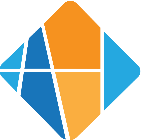 Abba’s House Plan for Wednesdays 2.0				 Abba’s House 2.0	 - Other Thoughts			 Work on Promotion of A|H 2.0 – Across the board, various mediaDescriptionMay 17 Pre-launchJune 14RElaunchJuly August - A|H 2.0New FormatGathering LimitsOther notes50% capacityStrict Social Distancing50% capacityModerate Social DistancingPastor Ronnie on Sabbatical2 services (same)9:00 & 10:30Exact date TBDOffice StaffPrimarily RemoteRemote/In OfficeRemote/In OfficeIn Office/RemoteSunday WorshipFamily WorshipRecognize Graduates (5/17)WorshipModerate DistancingWorship Moderate DistancingWorshipAdult GroupsOnline OnlyPhysical/OnlinePhysical/OnlinePhysical/OnlineSTudentsOnline OnlyPhysical/OnlinePhysical/OnlineAll KidsKidsBabies/OnlinePhysical/OnlinePhysical/OnlineAll KidsMidWeek WorshipOnline OnlyOnline OnlyOnline OnlyGroup NightChoir/OrchNoRegularSabbaticalAt 10:30 onlyPraise Band/Worship TeamRegular OperationsRegular OperationsRegular OperationsRegular OperationsCampsNo CampsNo CampsSmall Events OnlyRegular OperationsEventsNo EventsMinimal EventsMinimal EventsEvents by Approval OnlyDescriptionTimeNotesWorship Rehearsal6:30-8:00Choir Room/AuditoriumPastor’s Class6:45-7:45Studio; Registration; OfferingFinancial Peace6:30-8:00ClassroomLeadership Class6:30-8:00Classroom or OnlineCelebrate Recovery6:30-8:00Classrooms – Faith Building; OfferingESL6:30-8:00Classroom – AH ClassroomStudents6:30-8:00Regular Format; OfferingKids6:25-8:00Regular Format